Чем грозит неуплата штрафа 
 
Административный штраф – один из наиболее часто применяемых видов административного наказания.В соответствии с КоАП РФ, административный штраф лицо, привлеченное к административной ответственности, должно оплатить не позднее 60 дней со дня вступления постановления о наложении административного штрафа в законную силу либо со дня истечения срока отсрочки или срока отсрочки.Неуплата административного штрафа в срок является самостоятельным правонарушением и влечет более тяжкие последствия, чем первоначальное наказание.За неуплату административного штрафа в установленный срок гражданин может быть привлечен к одной из следующих мер ответственности (ч. 1 ст. 20.25 КоАП РФ):- административный штраф в двукратном размере суммы неуплаченного штрафа, но не менее 1 000 руб.;- административный арест на срок до 15 суток;- обязательные работы до 50 часов. Привлечение к ответственности за неуплату штрафа не освобождает от обязанности по оплате первоначального штрафа. Частичная оплата штрафа не снимает ответственности, за исключением установленных законом случаев.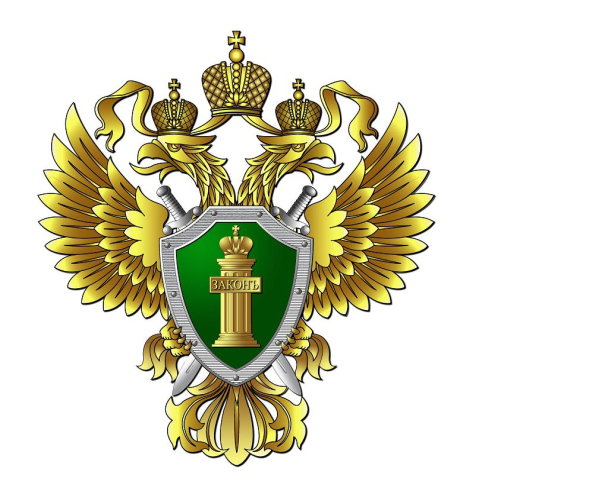 Прокуратура Саянского района, 2023